П О С Т А Н О В Л Е Н И Е                                                  от  09.09.2021 г.  №  684  -пс. КалининоО предоставлении  разрешенияна отклонение от предельных параметров разрешенного строительстваВ соответствии со ст. 40 Градостроительного кодекса Российской Федерации, на основании заключения об итогах проведения публичных слушаний от 02.09.2021 г. по вопросу «Предоставление разрешения на отклонение от предельных параметров разрешенного строительства, реконструкции объектов капитального строительства», администрация Калининского сельсовета ПОСТАНОВЛЯЕТ:1.Предоставить разрешения на отклонение от предельных параметров разрешенного строительства, реконструкции объектов капитального строительства  для земельных участков, расположенных по адресам: - Российская Федерация, Республика Хакасия,Усть-Абаканский Муниципальный район, Сельское поселение Калининский сельсовет, село Калинино, улица Эрмитажная,7 площадью 337 кв.м, кадастровый номер 19:10:050308:690, вид разрешенного использования – блокированная жилая застройка,  расстояние от фронтальной границы земельного участка до основного строения 0,28 м.;-  Российская Федерация, Республика Хакасия,Усть-Абаканский Муниципальный район, Сельское поселение Калининский сельсовет, село Калинино, улица Эрмитажная,9 площадью 215 кв.м, кадастровый номер 19:10:050308:691, вид разрешенного использования – блокированная жилая застройка,  расстояние от фронтальной границы земельного участка до основного строения 0,46 м.;-  Российская Федерация, Республика Хакасия,Усть-Абаканский Муниципальный район, Сельское поселение Калининский сельсовет, село Калинино, улица Эрмитажная,11 площадью 246 кв.м, кадастровый номер 19:10:050308:692, вид разрешенного использования – блокированная жилая застройка,  расстояние от фронтальной границы земельного участка до основного строения 0,54 м.;-  Российская Федерация, Республика Хакасия,Усть-Абаканский Муниципальный район, Сельское поселение Калининский сельсовет, село Калинино,улица Эрмитажная, 13 площадью 208 кв.м, кадастровый номер 19:10:050308:670, вид разрешенного использования – блокированная жилая застройка,  расстояние от фронтальной границы земельного участка до основного строения 0,64 м.;-  Российская Федерация, Республика Хакасия,Усть-Абаканский Муниципальный район, Сельское поселение Калининский сельсовет, село Калинино,улица Эрмитажная,15 площадью 249 кв.м, кадастровый номер 19:10:050308:671, вид разрешенного использования – блокированная жилая застройка,  расстояние от фронтальной границы земельного участка до основного строения 0,66 м.;-  Российская Федерация, Республика Хакасия,Усть-Абаканский Муниципальный район, Сельское поселение Калининский сельсовет, село Калинино,улица Эрмитажная,17 площадью 205 кв.м, кадастровый номер 19:10:050308:672, вид разрешенного использования – блокированная жилая застройка,  расстояние от фронтальной границы земельного участка до основного строения 0,64 м.;-  Российская Федерация, Республика Хакасия,Усть-Абаканский Муниципальный район, Сельское поселение Калининский сельсовет, село Калинино,улица Эрмитажная,19 площадью 250 кв.м, кадастровый номер 19:10:050308:673, вид разрешенного использования – блокированная жилая застройка,  расстояние от фронтальной границы земельного участка до основного строения 0,62 м.;-  Российская Федерация, Республика Хакасия,Усть-Абаканский Муниципальный район, Сельское поселение Калининский сельсовет, село Калинино,улица Эрмитажная,21 площадью 467 кв.м, кадастровый номер 19:10:050308:674, вид разрешенного использования – блокированная жилая застройка,  расстояние от фронтальной границы земельного участка до основного строения 0,62 м.;2. Опубликовать заключение об итогах проведения публичных слушаний в газете «Усть-Абаканские известия» и разместить на официальном сайте в сети «Интернет».Глава Калининского  сельсовета                                                        И.А.Сажин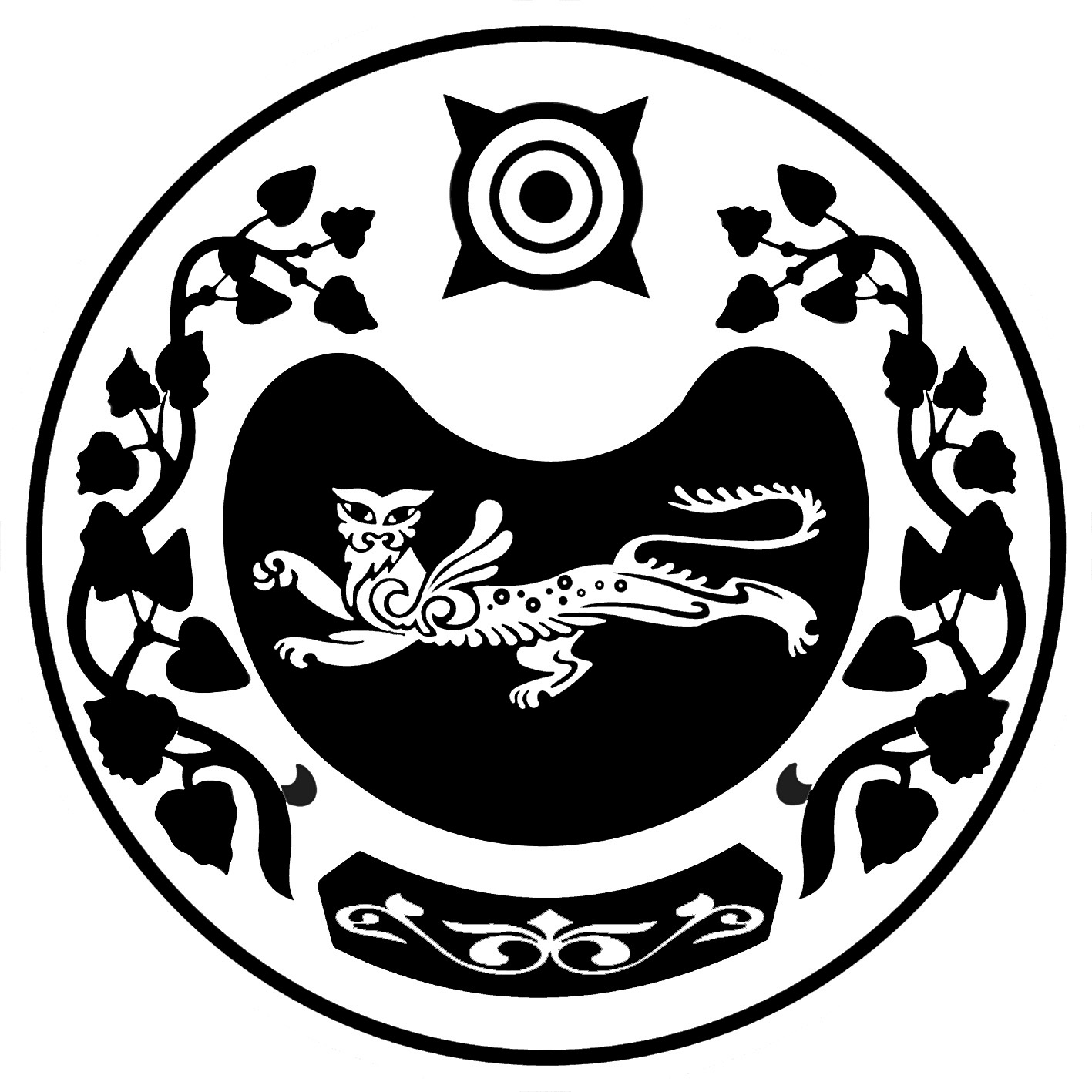 РОССИЯ ФЕДЕРАЦИЯЗЫХАКАС РЕСПУБЛИКААFБАН ПИЛТIРI  АЙМААТАЗОБА ПИЛТIРI ААЛ  ЧÖБIНIҢУСТАF ПАСТААРОССИЙСКАЯ ФЕДЕРАЦИЯРЕСПУБЛИКА ХАКАСИЯУСТЬ-АБАКАНСКИЙ РАЙОН	       АДМИНИСТРАЦИЯКАЛИНИНСКОГО СЕЛЬСОВЕТА